BAXTRAX STUDIO 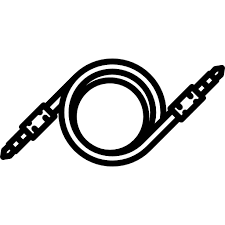 7355 N. Lakewood St. Baxter, MN218-555-1643  baxtraxstudio@NTML.comRec Room Comfort///Great Live SoundPro Tools 12 with essential plug-insStudio made for solo performers, small rock and acoustic combos, hip hop, jazz, spoken wordIdeal for high quality demos and 1-3 song based projectsRates: $35/hr.Packages: Monday Night Special $125 for four hours (7-11pm)What you bring: Your own instruments and amps. Original songs (no cover bands). What Baxtrax Studio provides: Three separate recording areas for performers including designated drum and percussion room, isolation booth and 6’x10’ band room. Acoustically treated control room with Pro Tools 12. Listening lounge and easy load-in through large shop doors. General guideline for booking a session: One song = Two hours of studio time (one hour to record, one hour to mix)Room 1: Control RoomPro Tools 12 with …plug insTascam 8 Channel Interface …………..……………………..	$300Multi Channel Headphone Jack (5)………………………….	$506 Behringer Headphones………….………………………….	$250Behringer Monitor Speakers……..…………………………..	$125Wall Mount Sound Absorber (6)…...………………………	$50Desk Chair……………………………………………………..	$50Room 2: Recording Room8 Channel Input Snake……………………………………		$1002 57 Mics………………………………………………….	$2002 48 Mics…………………………………………………		$1002 Audio Tech Condenser Mic………………………………	$2002 DI Box ………………………………………………….	$200Room 3: Drum RoomVarious Drum Mic Clips and Stands……………………		$100Drum Mic Kit……………………………………………		$200Sound Treatment Squares (6)……………………………….	$50Rug………………………………………………………		$25Room 4: Storage10 XLR and 10 Various Cables…………………………….	$2256 Mic Stands……………………………………………		$150Power Strips/Extension Cords……………………………		$50Room 5: Playback LoungeUsed Couches/Posters/Lamps……………………….		$150Playback Stereo with Bookshelf Speakers……………		$200Used Fridge…………………………………………..		$50Room 6: Iso Booth (Vocals and Solos)Vocal Iso Shield…………………………………….		$50Audio Tech AT202 Mic    ……………………….			$100Pop Filter…………………………………………….		$25Total…………………………………………………..		$3,000